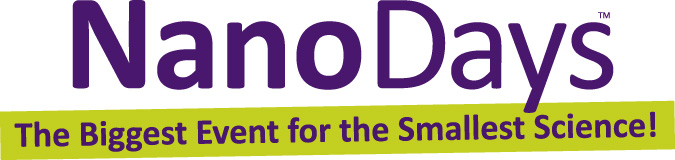 Mi nombre en código binario Las computadoras usan el código binario para almacenar información. El código binario puede ser representado por dos símbolos cualquiera, como 1s y 0s o círculos llenos y en blanco. Haz una representación de tu nombre (o de tu sobrenombre) en código binario. En cada fila, coloca una letra y el código binario correspondiente. Deja el círculo en blanco para 0 y llénalo para 1.Las letras mayúsculas empiezan con 010 (en lugar de 011).whatisnano.orgMi nombre en código binario Las computadoras usan el código binario para almacenar información. El código binario puede ser representado por dos símbolos cualquiera, como 1s y 0s o círculos llenos y en blanco. Haz una representación de tu nombre (o de tu sobrenombre) en código binario. En cada fila, coloca una letra y el código binario correspondiente. Deja el círculo en blanco para 0 y llénalo para 1.Las letras mayúsculas empiezan con 010 (en lugar de 011).whatisnano.org